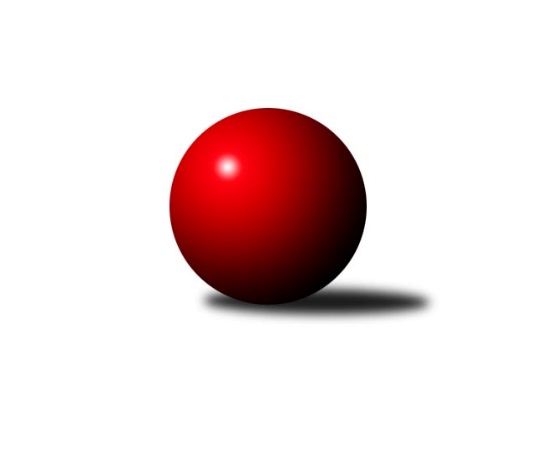 Č.2Ročník 2022/2023	18.6.2024 Krajský přebor Ústeckého kraje 2022/2023Statistika 2. kolaTabulka družstev:		družstvo	záp	výh	rem	proh	skore	sety	průměr	body	plné	dorážka	chyby	1.	SKK Bílina	2	2	0	0	13.0 : 3.0 	(17.0 : 7.0)	2371	4	1650	721	52.5	2.	Sokol Ústí n. L.	2	2	0	0	10.0 : 6.0 	(10.0 : 14.0)	2226	4	1607	620	77	3.	TJ Teplice Letná B	1	1	0	0	6.0 : 2.0 	(5.5 : 6.5)	2509	2	1730	779	49	4.	TJ Elektrárny Kadaň B	1	0	1	0	4.0 : 4.0 	(7.0 : 5.0)	2494	1	1728	766	37	5.	SKK Podbořany B	1	0	1	0	4.0 : 4.0 	(5.0 : 7.0)	2492	1	1742	750	50	6.	TJ Lokomotiva Žatec	1	0	1	0	4.0 : 4.0 	(5.0 : 7.0)	2445	1	1705	740	45	7.	Sokol Spořice	2	0	1	1	6.0 : 10.0 	(11.5 : 12.5)	2374	1	1663	711	62.5	8.	TJ Lokomotiva Ústí n. L. C	2	0	0	2	5.0 : 11.0 	(13.5 : 10.5)	2339	0	1667	672	66	9.	SK Verneřice B	2	0	0	2	4.0 : 12.0 	(9.5 : 14.5)	2214	0	1595	619	80Tabulka doma:		družstvo	záp	výh	rem	proh	skore	sety	průměr	body	maximum	minimum	1.	SKK Bílina	1	1	0	0	7.0 : 1.0 	(9.5 : 2.5)	2381	2	2381	2381	2.	Sokol Ústí n. L.	1	1	0	0	5.0 : 3.0 	(5.0 : 7.0)	2214	2	2214	2214	3.	TJ Elektrárny Kadaň B	1	0	1	0	4.0 : 4.0 	(7.0 : 5.0)	2494	1	2494	2494	4.	TJ Lokomotiva Žatec	1	0	1	0	4.0 : 4.0 	(5.0 : 7.0)	2445	1	2445	2445	5.	SKK Podbořany B	0	0	0	0	0.0 : 0.0 	(0.0 : 0.0)	0	0	0	0	6.	TJ Teplice Letná B	0	0	0	0	0.0 : 0.0 	(0.0 : 0.0)	0	0	0	0	7.	SK Verneřice B	1	0	0	1	3.0 : 5.0 	(7.0 : 5.0)	2229	0	2229	2229	8.	TJ Lokomotiva Ústí n. L. C	1	0	0	1	2.0 : 6.0 	(6.5 : 5.5)	2488	0	2488	2488	9.	Sokol Spořice	1	0	0	1	2.0 : 6.0 	(4.5 : 7.5)	2318	0	2318	2318Tabulka venku:		družstvo	záp	výh	rem	proh	skore	sety	průměr	body	maximum	minimum	1.	SKK Bílina	1	1	0	0	6.0 : 2.0 	(7.5 : 4.5)	2361	2	2361	2361	2.	TJ Teplice Letná B	1	1	0	0	6.0 : 2.0 	(5.5 : 6.5)	2509	2	2509	2509	3.	Sokol Ústí n. L.	1	1	0	0	5.0 : 3.0 	(5.0 : 7.0)	2238	2	2238	2238	4.	Sokol Spořice	1	0	1	0	4.0 : 4.0 	(7.0 : 5.0)	2429	1	2429	2429	5.	SKK Podbořany B	1	0	1	0	4.0 : 4.0 	(5.0 : 7.0)	2492	1	2492	2492	6.	TJ Lokomotiva Žatec	0	0	0	0	0.0 : 0.0 	(0.0 : 0.0)	0	0	0	0	7.	TJ Elektrárny Kadaň B	0	0	0	0	0.0 : 0.0 	(0.0 : 0.0)	0	0	0	0	8.	TJ Lokomotiva Ústí n. L. C	1	0	0	1	3.0 : 5.0 	(7.0 : 5.0)	2189	0	2189	2189	9.	SK Verneřice B	1	0	0	1	1.0 : 7.0 	(2.5 : 9.5)	2199	0	2199	2199Tabulka podzimní části:		družstvo	záp	výh	rem	proh	skore	sety	průměr	body	doma	venku	1.	SKK Bílina	2	2	0	0	13.0 : 3.0 	(17.0 : 7.0)	2371	4 	1 	0 	0 	1 	0 	0	2.	Sokol Ústí n. L.	2	2	0	0	10.0 : 6.0 	(10.0 : 14.0)	2226	4 	1 	0 	0 	1 	0 	0	3.	TJ Teplice Letná B	1	1	0	0	6.0 : 2.0 	(5.5 : 6.5)	2509	2 	0 	0 	0 	1 	0 	0	4.	TJ Elektrárny Kadaň B	1	0	1	0	4.0 : 4.0 	(7.0 : 5.0)	2494	1 	0 	1 	0 	0 	0 	0	5.	SKK Podbořany B	1	0	1	0	4.0 : 4.0 	(5.0 : 7.0)	2492	1 	0 	0 	0 	0 	1 	0	6.	TJ Lokomotiva Žatec	1	0	1	0	4.0 : 4.0 	(5.0 : 7.0)	2445	1 	0 	1 	0 	0 	0 	0	7.	Sokol Spořice	2	0	1	1	6.0 : 10.0 	(11.5 : 12.5)	2374	1 	0 	0 	1 	0 	1 	0	8.	TJ Lokomotiva Ústí n. L. C	2	0	0	2	5.0 : 11.0 	(13.5 : 10.5)	2339	0 	0 	0 	1 	0 	0 	1	9.	SK Verneřice B	2	0	0	2	4.0 : 12.0 	(9.5 : 14.5)	2214	0 	0 	0 	1 	0 	0 	1Tabulka jarní části:		družstvo	záp	výh	rem	proh	skore	sety	průměr	body	doma	venku	1.	Sokol Spořice	0	0	0	0	0.0 : 0.0 	(0.0 : 0.0)	0	0 	0 	0 	0 	0 	0 	0 	2.	TJ Lokomotiva Žatec	0	0	0	0	0.0 : 0.0 	(0.0 : 0.0)	0	0 	0 	0 	0 	0 	0 	0 	3.	Sokol Ústí n. L.	0	0	0	0	0.0 : 0.0 	(0.0 : 0.0)	0	0 	0 	0 	0 	0 	0 	0 	4.	SK Verneřice B	0	0	0	0	0.0 : 0.0 	(0.0 : 0.0)	0	0 	0 	0 	0 	0 	0 	0 	5.	SKK Bílina	0	0	0	0	0.0 : 0.0 	(0.0 : 0.0)	0	0 	0 	0 	0 	0 	0 	0 	6.	TJ Teplice Letná B	0	0	0	0	0.0 : 0.0 	(0.0 : 0.0)	0	0 	0 	0 	0 	0 	0 	0 	7.	SKK Podbořany B	0	0	0	0	0.0 : 0.0 	(0.0 : 0.0)	0	0 	0 	0 	0 	0 	0 	0 	8.	TJ Lokomotiva Ústí n. L. C	0	0	0	0	0.0 : 0.0 	(0.0 : 0.0)	0	0 	0 	0 	0 	0 	0 	0 	9.	TJ Elektrárny Kadaň B	0	0	0	0	0.0 : 0.0 	(0.0 : 0.0)	0	0 	0 	0 	0 	0 	0 	0 Zisk bodů pro družstvo:		jméno hráče	družstvo	body	zápasy	v %	dílčí body	sety	v %	1.	Gustav Marenčák 	Sokol Spořice 	2	/	2	(100%)	4	/	4	(100%)	2.	Lukáš Uhlíř 	SKK Bílina 	2	/	2	(100%)	4	/	4	(100%)	3.	Petr Kunt ml.	Sokol Ústí n. L. 	2	/	2	(100%)	4	/	4	(100%)	4.	Jiří Pavelka 	SKK Bílina 	2	/	2	(100%)	4	/	4	(100%)	5.	Zuzana Tiličková 	TJ Lokomotiva Ústí n. L. C 	2	/	2	(100%)	4	/	4	(100%)	6.	Štefan Kutěra 	Sokol Spořice 	2	/	2	(100%)	3	/	4	(75%)	7.	Jindřich Wolf 	Sokol Ústí n. L. 	2	/	2	(100%)	2	/	4	(50%)	8.	Martin Čecho 	SKK Bílina 	1	/	1	(100%)	2	/	2	(100%)	9.	Petr Bílek 	Sokol Ústí n. L. 	1	/	1	(100%)	2	/	2	(100%)	10.	Antonín Onderka 	TJ Elektrárny Kadaň B 	1	/	1	(100%)	2	/	2	(100%)	11.	Marek Půta 	SKK Podbořany B 	1	/	1	(100%)	2	/	2	(100%)	12.	Martin Dolejší 	TJ Teplice Letná B 	1	/	1	(100%)	2	/	2	(100%)	13.	Kristýna Vorlická 	TJ Lokomotiva Ústí n. L. C 	1	/	1	(100%)	2	/	2	(100%)	14.	Barbora Ambrová 	TJ Elektrárny Kadaň B 	1	/	1	(100%)	2	/	2	(100%)	15.	Václav Tajbl st.	TJ Lokomotiva Žatec 	1	/	1	(100%)	2	/	2	(100%)	16.	Josef Šíma 	SKK Bílina 	1	/	1	(100%)	1	/	2	(50%)	17.	Kamil Srkal 	SKK Podbořany B 	1	/	1	(100%)	1	/	2	(50%)	18.	David Marcelly 	SKK Podbořany B 	1	/	1	(100%)	1	/	2	(50%)	19.	Tomáš Čecháček 	TJ Teplice Letná B 	1	/	1	(100%)	1	/	2	(50%)	20.	Josef Jiřinský 	TJ Teplice Letná B 	1	/	1	(100%)	1	/	2	(50%)	21.	Zdeněk Ptáček st.	TJ Lokomotiva Žatec 	1	/	1	(100%)	1	/	2	(50%)	22.	Jindřich Formánek 	TJ Teplice Letná B 	1	/	1	(100%)	1	/	2	(50%)	23.	Vladislav Krusman 	SKK Podbořany B 	1	/	1	(100%)	1	/	2	(50%)	24.	Zdeněk Vítr 	SKK Bílina 	1	/	2	(50%)	2.5	/	4	(63%)	25.	Zdenek Ramajzl 	TJ Lokomotiva Ústí n. L. C 	1	/	2	(50%)	2	/	4	(50%)	26.	Pavlína Černíková 	SKK Bílina 	1	/	2	(50%)	2	/	4	(50%)	27.	Ladislav Moravec 	SK Verneřice B 	1	/	2	(50%)	2	/	4	(50%)	28.	Kamila Ledwoňová 	SK Verneřice B 	1	/	2	(50%)	2	/	4	(50%)	29.	David Sekyra 	SK Verneřice B 	1	/	2	(50%)	2	/	4	(50%)	30.	Pavlína Sekyrová 	SK Verneřice B 	1	/	2	(50%)	2	/	4	(50%)	31.	Martin Vích 	SKK Bílina 	1	/	2	(50%)	1.5	/	4	(38%)	32.	Marcela Bořutová 	TJ Lokomotiva Ústí n. L. C 	1	/	2	(50%)	1.5	/	4	(38%)	33.	Petr Kunt st.	Sokol Ústí n. L. 	1	/	2	(50%)	1	/	4	(25%)	34.	Horst Schmiedl 	Sokol Spořice 	1	/	2	(50%)	1	/	4	(25%)	35.	Václav Kordulík 	Sokol Spořice 	1	/	2	(50%)	1	/	4	(25%)	36.	Dominik Manga 	TJ Lokomotiva Žatec 	0	/	1	(0%)	1	/	2	(50%)	37.	Robert Ambra 	TJ Elektrárny Kadaň B 	0	/	1	(0%)	1	/	2	(50%)	38.	Jaroslav Vorlický 	TJ Lokomotiva Ústí n. L. C 	0	/	1	(0%)	1	/	2	(50%)	39.	Pavel Bidmon 	TJ Elektrárny Kadaň B 	0	/	1	(0%)	1	/	2	(50%)	40.	Kateřina Ambrová 	TJ Elektrárny Kadaň B 	0	/	1	(0%)	1	/	2	(50%)	41.	Petr Vokálek 	Sokol Spořice 	0	/	1	(0%)	1	/	2	(50%)	42.	Petr Staněk 	Sokol Ústí n. L. 	0	/	1	(0%)	1	/	2	(50%)	43.	Šárka Uhlíková 	TJ Lokomotiva Žatec 	0	/	1	(0%)	1	/	2	(50%)	44.	Milan Hnilica 	TJ Teplice Letná B 	0	/	1	(0%)	0.5	/	2	(25%)	45.	Karel Bouša 	TJ Teplice Letná B 	0	/	1	(0%)	0	/	2	(0%)	46.	Jiří Wetzler 	Sokol Spořice 	0	/	1	(0%)	0	/	2	(0%)	47.	Iveta Ptáčková 	TJ Lokomotiva Žatec 	0	/	1	(0%)	0	/	2	(0%)	48.	Vlastimil Heryšer 	SKK Podbořany B 	0	/	1	(0%)	0	/	2	(0%)	49.	Zdeněk Hošek 	TJ Elektrárny Kadaň B 	0	/	1	(0%)	0	/	2	(0%)	50.	Petr Kuneš 	Sokol Ústí n. L. 	0	/	1	(0%)	0	/	2	(0%)	51.	Lubomír Ptáček 	TJ Lokomotiva Žatec 	0	/	1	(0%)	0	/	2	(0%)	52.	Nela Šuterová 	SKK Podbořany B 	0	/	1	(0%)	0	/	2	(0%)	53.	Květuše Strachoňová 	TJ Lokomotiva Ústí n. L. C 	0	/	2	(0%)	2	/	4	(50%)	54.	Petr Andres 	Sokol Spořice 	0	/	2	(0%)	1.5	/	4	(38%)	55.	Zdeněk Rauner 	TJ Lokomotiva Ústí n. L. C 	0	/	2	(0%)	1	/	4	(25%)	56.	Miroslav Zítka 	SK Verneřice B 	0	/	2	(0%)	1	/	4	(25%)	57.	Hana Machová 	SK Verneřice B 	0	/	2	(0%)	0.5	/	4	(13%)	58.	Patrik Bílek 	Sokol Ústí n. L. 	0	/	2	(0%)	0	/	4	(0%)Průměry na kuželnách:		kuželna	průměr	plné	dorážka	chyby	výkon na hráče	1.	TJ Teplice Letná, 1-4	2575	1800	774	47.0	(429.2)	2.	TJ Lokomotiva Ústí nad Labem, 1-4	2498	1743	755	51.0	(416.4)	3.	Kadaň, 1-2	2493	1735	758	43.5	(415.5)	4.	Žatec, 1-2	2437	1683	754	55.5	(406.2)	5.	Sokol Spořice, 1-2	2339	1645	694	49.5	(389.9)	6.	Bílina, 1-2	2290	1614	676	71.0	(381.7)	7.	Verneřice, 1-2	2233	1630	603	78.0	(372.3)	8.	Sokol Ústí, 1-2	2201	1584	617	80.0	(366.9)Nejlepší výkony na kuželnách:TJ Teplice Letná, 1-4SKK Podbořany B	2599	1. kolo	Nela Šuterová 	SKK Podbořany B	482	1. koloTJ Teplice Letná B	2551	1. kolo	Martin Dolejší 	TJ Teplice Letná B	474	1. kolo		. kolo	Josef Jiřinský 	TJ Teplice Letná B	455	1. kolo		. kolo	Vladislav Krusman 	SKK Podbořany B	443	1. kolo		. kolo	Kamil Srkal 	SKK Podbořany B	440	1. kolo		. kolo	Karel Bouša 	TJ Teplice Letná B	433	1. kolo		. kolo	Kryštof Turek 	SKK Podbořany B	427	1. kolo		. kolo	David Marcelly 	SKK Podbořany B	420	1. kolo		. kolo	David Bouša 	TJ Teplice Letná B	417	1. kolo		. kolo	Jindřich Formánek 	TJ Teplice Letná B	389	1. koloTJ Lokomotiva Ústí nad Labem, 1-4TJ Teplice Letná B	2509	2. kolo	Tomáš Čecháček 	TJ Teplice Letná B	438	2. koloTJ Lokomotiva Ústí n. L. C	2488	2. kolo	Martin Dolejší 	TJ Teplice Letná B	437	2. kolo		. kolo	Zuzana Tiličková 	TJ Lokomotiva Ústí n. L. C	433	2. kolo		. kolo	Josef Jiřinský 	TJ Teplice Letná B	432	2. kolo		. kolo	Květuše Strachoňová 	TJ Lokomotiva Ústí n. L. C	423	2. kolo		. kolo	Marcela Bořutová 	TJ Lokomotiva Ústí n. L. C	422	2. kolo		. kolo	Zdenek Ramajzl 	TJ Lokomotiva Ústí n. L. C	413	2. kolo		. kolo	Jindřich Formánek 	TJ Teplice Letná B	409	2. kolo		. kolo	Zdeněk Rauner 	TJ Lokomotiva Ústí n. L. C	409	2. kolo		. kolo	Milan Hnilica 	TJ Teplice Letná B	404	2. koloKadaň, 1-2TJ Elektrárny Kadaň B	2494	2. kolo	Barbora Ambrová 	TJ Elektrárny Kadaň B	448	2. koloSKK Podbořany B	2492	2. kolo	Kamil Srkal 	SKK Podbořany B	433	2. kolo		. kolo	Vladislav Krusman 	SKK Podbořany B	428	2. kolo		. kolo	David Marcelly 	SKK Podbořany B	428	2. kolo		. kolo	Antonín Onderka 	TJ Elektrárny Kadaň B	418	2. kolo		. kolo	Robert Ambra 	TJ Elektrárny Kadaň B	415	2. kolo		. kolo	Kateřina Ambrová 	TJ Elektrárny Kadaň B	415	2. kolo		. kolo	Pavel Bidmon 	TJ Elektrárny Kadaň B	410	2. kolo		. kolo	Nela Šuterová 	SKK Podbořany B	406	2. kolo		. kolo	Marek Půta 	SKK Podbořany B	406	2. koloŽatec, 1-2TJ Lokomotiva Žatec	2445	1. kolo	Václav Tajbl st.	TJ Lokomotiva Žatec	457	1. koloSokol Spořice	2429	1. kolo	Štefan Kutěra 	Sokol Spořice	447	1. kolo		. kolo	Zdeněk Ptáček st.	TJ Lokomotiva Žatec	434	1. kolo		. kolo	Gustav Marenčák 	Sokol Spořice	432	1. kolo		. kolo	Iveta Ptáčková 	TJ Lokomotiva Žatec	422	1. kolo		. kolo	Petr Andres 	Sokol Spořice	403	1. kolo		. kolo	Horst Schmiedl 	Sokol Spořice	401	1. kolo		. kolo	Lubomír Ptáček 	TJ Lokomotiva Žatec	393	1. kolo		. kolo	Václav Kordulík 	Sokol Spořice	386	1. kolo		. kolo	Šárka Uhlíková 	TJ Lokomotiva Žatec	378	1. koloSokol Spořice, 1-2SKK Bílina	2361	2. kolo	Štefan Kutěra 	Sokol Spořice	432	2. koloSokol Spořice	2318	2. kolo	Pavlína Černíková 	SKK Bílina	428	2. kolo		. kolo	Lukáš Uhlíř 	SKK Bílina	416	2. kolo		. kolo	Jiří Pavelka 	SKK Bílina	407	2. kolo		. kolo	Zdeněk Vítr 	SKK Bílina	399	2. kolo		. kolo	Horst Schmiedl 	Sokol Spořice	394	2. kolo		. kolo	Petr Andres 	Sokol Spořice	392	2. kolo		. kolo	Gustav Marenčák 	Sokol Spořice	377	2. kolo		. kolo	Josef Šíma 	SKK Bílina	365	2. kolo		. kolo	Petr Vokálek 	Sokol Spořice	364	2. koloBílina, 1-2SKK Bílina	2381	1. kolo	Ladislav Moravec 	SK Verneřice B	434	1. koloSK Verneřice B	2199	1. kolo	Martin Čecho 	SKK Bílina	421	1. kolo		. kolo	Jiří Pavelka 	SKK Bílina	409	1. kolo		. kolo	Lukáš Uhlíř 	SKK Bílina	406	1. kolo		. kolo	Zdeněk Vítr 	SKK Bílina	400	1. kolo		. kolo	Pavlína Černíková 	SKK Bílina	376	1. kolo		. kolo	Kamila Ledwoňová 	SK Verneřice B	372	1. kolo		. kolo	Martin Vích 	SKK Bílina	369	1. kolo		. kolo	Pavlína Sekyrová 	SK Verneřice B	367	1. kolo		. kolo	Miroslav Zítka 	SK Verneřice B	354	1. koloVerneřice, 1-2Sokol Ústí n. L.	2238	2. kolo	Kamila Ledwoňová 	SK Verneřice B	412	2. koloSK Verneřice B	2229	2. kolo	Pavlína Sekyrová 	SK Verneřice B	401	2. kolo		. kolo	Petr Kunt ml.	Sokol Ústí n. L.	399	2. kolo		. kolo	Petr Kunt st.	Sokol Ústí n. L.	395	2. kolo		. kolo	Ladislav Moravec 	SK Verneřice B	385	2. kolo		. kolo	Petr Staněk 	Sokol Ústí n. L.	385	2. kolo		. kolo	Jindřich Wolf 	Sokol Ústí n. L.	375	2. kolo		. kolo	Miroslav Zítka 	SK Verneřice B	364	2. kolo		. kolo	David Sekyra 	SK Verneřice B	362	2. kolo		. kolo	Patrik Bílek 	Sokol Ústí n. L.	356	2. koloSokol Ústí, 1-2Sokol Ústí n. L.	2214	1. kolo	Petr Kunt ml.	Sokol Ústí n. L.	423	1. koloTJ Lokomotiva Ústí n. L. C	2189	1. kolo	Petr Bílek 	Sokol Ústí n. L.	422	1. kolo		. kolo	Kristýna Vorlická 	TJ Lokomotiva Ústí n. L. C	413	1. kolo		. kolo	Zdeněk Rauner 	TJ Lokomotiva Ústí n. L. C	379	1. kolo		. kolo	Petr Kunt st.	Sokol Ústí n. L.	370	1. kolo		. kolo	Jindřich Wolf 	Sokol Ústí n. L.	367	1. kolo		. kolo	Zuzana Tiličková 	TJ Lokomotiva Ústí n. L. C	365	1. kolo		. kolo	Zdenek Ramajzl 	TJ Lokomotiva Ústí n. L. C	353	1. kolo		. kolo	Květuše Strachoňová 	TJ Lokomotiva Ústí n. L. C	344	1. kolo		. kolo	Marcela Bořutová 	TJ Lokomotiva Ústí n. L. C	335	1. koloČetnost výsledků:	7.0 : 1.0	1x	5.0 : 3.0	1x	4.0 : 4.0	2x	3.0 : 5.0	2x	2.0 : 6.0	2x